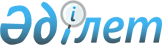 О внесении изменения и дополнения в приказ Министра культуры и спорта Республики Казахстан от 16 ноября 2015 года № 354 "Об утверждении Правил выплаты субсидий государственным театрам, концертным организациям, культурно-досуговым организациям, музеям и циркам"Приказ Министра культуры и спорта Республики Казахстан от 5 февраля 2021 года № 32. Зарегистрирован в Министерстве юстиции Республики Казахстан 11 февраля 2021 года № 22174
      Настоящий приказ вводится в действие с 1 января 2021 года.
      В соответствии с пунктом 5 статьи 35 Бюджетного кодекса Республики Казахстан от 4 декабря 2008 года, подпунктом 35-7) статьи 7 Закона Республики Казахстан от 15 декабря 2006 года "О культуре" ПРИКАЗЫВАЮ:
      1. Внести в приказ Министра культуры и спорта Республики Казахстан от 16 ноября 2015 года № 354 "Об утверждении Правил выплаты субсидий государственным театрам, концертным организациям, культурно-досуговым организациям, музеям и циркам" (зарегистрирован в Реестре государственной регистрации нормативных правовых актов под № 12608, опубликован 18 января 2016 года в информационно-правовой системе "Әділет") следующее изменение и дополнение:
      в Правилах выплаты субсидий государственным театрам, концертным организациям, культурно-досуговым организациям, музеям и циркам, утвержденных указанным приказом:
      пункт 4 изложить в следующей редакции: 
      "4. Выплаты бюджетных субсидий из республиканского бюджета производится в соответствии со сводными планами финансирования по обязательствам и платежам. При этом размер субсидий на покрытие убытков республиканских театров, концертных организаций и музеев не превышает размер, указанный в приложении 1-1 к настоящим Правилам.";
      дополнить приложением 1-1 согласно приложению к настоящему приказу.
      2. Департаменту экономики и финансов Министерства культуры и спорта Республики Казахстан в установленном законодательством Республики Казахстан порядке обеспечить:
      1) государственную регистрацию настоящего приказа в Министерстве юстиции Республики Казахстан;
      2) размещение настоящего приказа на интернет-ресурсе Министерства культуры и спорта Республики Казахстан;
      3) в течение десяти рабочих дней после государственной регистрации настоящего приказа в Министерстве юстиции Республики Казахстан представление в Департамент юридической службы Министерства культуры и спорта Республики Казахстан сведений об исполнении мероприятий, предусмотренных подпунктами 1) и 2) настоящего пункта.
      3. Контроль за исполнением настоящего приказа возложить на курирующего вице-министра культуры и спорта Республики Казахстан.
      4. Настоящий приказ вводится в действие с 1 января 2021 года и подлежит официальному опубликованию. 
      "СОГЛАСОВАН"
Министерство финансов
Республики Казахстан
      "СОГЛАСОВАН"
Министерство национальной экономики
Республики Казахстан Размер субсидий на покрытие убытков республиканских театров, концертных организаций и музеев
					© 2012. РГП на ПХВ «Институт законодательства и правовой информации Республики Казахстан» Министерства юстиции Республики Казахстан
				
      Министр культуры и спорта  
Республики Казахстан 

А. Раимкулова
Приложение к приказу
Министра культуры и спорта
Республики Казахстан
от 5 февраля 2021 года № 32Приложение 1-1
к Правилам выплаты субсидий
государственным театрам,
концертным организациям,
культурно-досуговым
организациям, музеям и циркам
№ п/п
Размер субсидий из республиканского бюджет (в процентах %)
Наименование организаций
1
2
3
1.
90 %
НАО "Государственный театр оперы и балета "Астана Опера"
2.
85 %
РГКП "Казахский государственный академический театр оперы и балета имени Абая"
3.
85 %
РГКП "Казахский государственный академический театр драмы имени М. Ауэзова"
4.
70 %
РГКП "Государственный академический русский театр драмы имени М. Лермонтова"
5.
85 %
РГКП "Государственный академический казахский театр для детей и юношества имени Г. Мусрепова"
6.
90 %
РГКП "Государственный академический русский театр для детей и юношества имени Н. Сац"
7.
95 %
РГКП "Государственный республиканский корейский театр музыкальной комедии"
8.
95 %
РГКП "Государственный республиканский уйгурский театр музыкальной комедии имени Куддуса Кужамьярова"
9.
95 %
РГКП "Республиканский немецкий драматический театр"
10.
90 %
РГКП "Государственный ансамбль танца Республики Казахстан "Салтанат"
11.
95 %
РГКП "Государственный академический театр танца Республики Казахстан"
12.
90 %
РГКП "Казахская государственная филармония имени Жамбыла"
13.
90 %
РГКП "Казахский государственный академический оркестр народных инструментов им. Курмангазы"
14.
95 %
РГКП "Ансамбль классической музыки "Камерата Казахстана"
15.
93 %
РГКП "Государственная концертная организация "Қазақконцерт"
16.
93%
РГКП "Государственного академического казахско музыкально-драматического театр им.К.Куанышбаева"
17.
90 %
РГКП "Центральный государственный музей Республики Казахстан"
18.
90 %
РГКП "Государственный музей искусств Республики Казахстан им. А. Кастеева"
19.
92 %
РГКП "Государственная коллекция уникальных смычковых музыкальных инструментов"
20.
98%
РГКП Государственный музей "Центр сближения культур"
21.
98 %
РГКП "Национальный историко-культурный заповедник "Ордабасы"
22.
98 %
РГКП "Государственный историко-культурный заповедник-музей "Берел"
23.
98 %
РГКП "Государственный историко-культурный заповедник-музей "Иссык"
24.
90 %
РГКП "Отрарский государственный археологический заповедник-музей"
25.
95 %
РГКП "Национальный историко-культурный и природный заповедник-музей "Улытау"
26.
80 %
РГКП "Государственный историко-культурный заповедник-музей "Азрет-Султан"
27.
95 %
РГКП "Государственный историко-культурный и литературно-мемориальный заповедник-музей Абая "Жидебай-Борили"
28.
95%
РГКП "Государственный историко-культурный заповедник-музей "Памятники древнего Тараза"
29.
97 %
РГКП "Государственный историко-культурный и природный заповедник-музей "Танбалы"
30.
90%
РГКП "Национальный музей Республики Казахстан"
31.
98 %
РГКП "Государственный историко-культурный музей-заповедник "Бозок"
32.
98 %
РГКП "Государственный историко-культурный музей-заповедник "Ботай"
33.
98%
РГКП "Государственный историко-культурный музей-заповедник "Сарайшық"